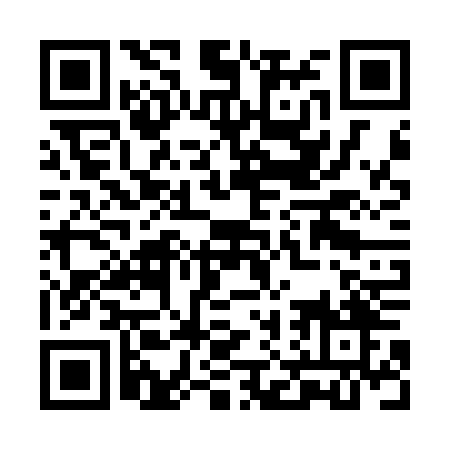 Prayer times for Al Ain, United Arab EmiratesMon 1 Apr 2024 - Tue 30 Apr 2024High Latitude Method: NonePrayer Calculation Method: Umm al-Qura, MakkahAsar Calculation Method: ShafiPrayer times provided by https://www.salahtimes.comDateDayFajrSunriseDhuhrAsrMaghribIsha1Mon4:506:0912:213:486:338:332Tue4:496:0812:203:486:338:333Wed4:486:0712:203:486:348:344Thu4:476:0612:203:486:348:345Fri4:466:0512:193:476:358:356Sat4:456:0412:193:476:358:357Sun4:436:0312:193:476:358:358Mon4:426:0212:193:476:368:369Tue4:416:0112:183:466:368:3610Wed4:406:0012:183:466:378:3711Thu4:395:5912:183:466:378:3712Fri4:385:5812:183:466:378:0713Sat4:375:5712:173:456:388:0814Sun4:365:5612:173:456:388:0815Mon4:355:5512:173:456:398:0916Tue4:345:5412:173:456:398:0917Wed4:335:5312:163:446:408:1018Thu4:325:5312:163:446:408:1019Fri4:315:5212:163:446:408:1020Sat4:305:5112:163:436:418:1121Sun4:295:5012:163:436:418:1122Mon4:285:4912:153:436:428:1223Tue4:265:4812:153:436:428:1224Wed4:255:4812:153:426:438:1325Thu4:245:4712:153:426:438:1326Fri4:245:4612:153:426:448:1427Sat4:235:4512:143:416:448:1428Sun4:225:4412:143:416:458:1529Mon4:215:4412:143:416:458:1530Tue4:205:4312:143:416:458:15